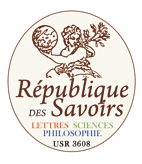 Formulaire de demande de déjeuners, dîners ou cocktailsRépublique des savoirsEn cas de modifications quelconques, merci de faire suivre l’information à Bouchra Budel (Bouchra.budel@ens.fr) et Cécile Alrivie (cecile.alrivie@ens.fr).Informations à fournir :Informations à fournir :Intitulé de la manifestation ou réunion :Date de l’évènement :Nature de la demande : repas ou cocktailHoraire prévu de l’arrivée des convives :Nom du lieu choisi (salle, restaurant, etc.) :Merci de préciser si la réservation a déjà été faiteNom de l’organisateur  et coordonnées :MailTel. BureauMobileNombre de convives : 